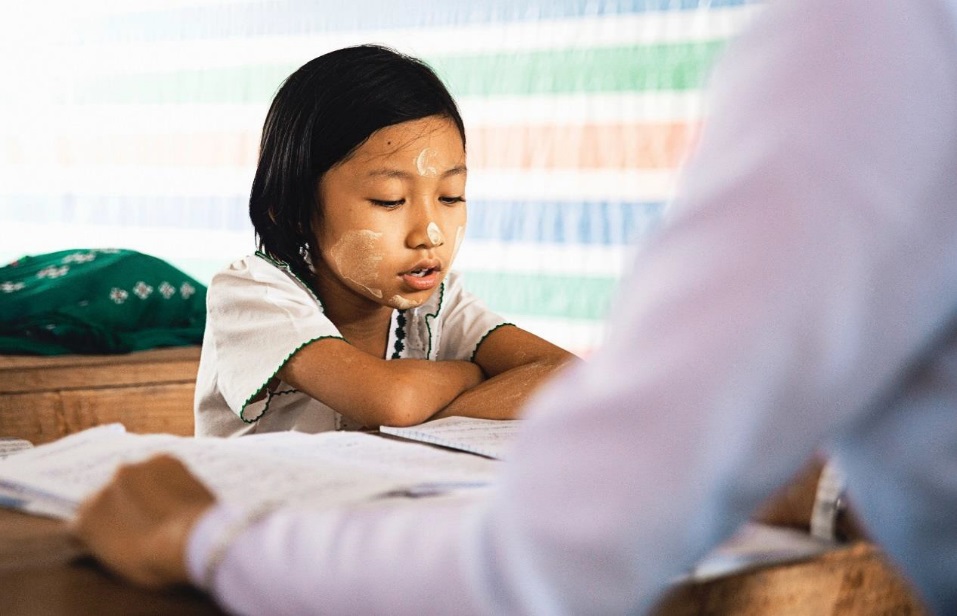 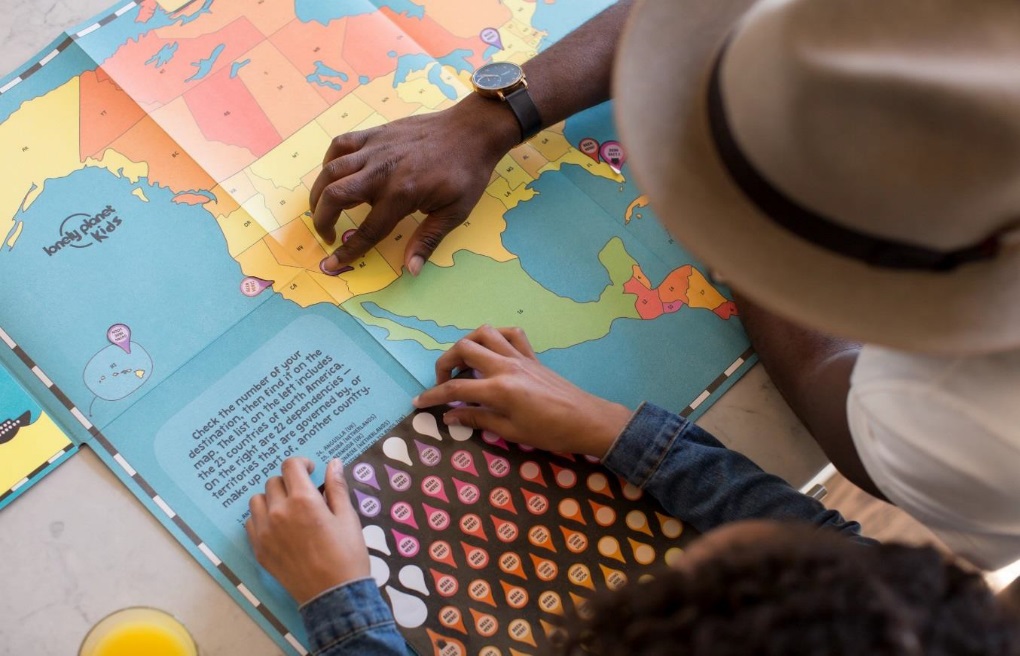 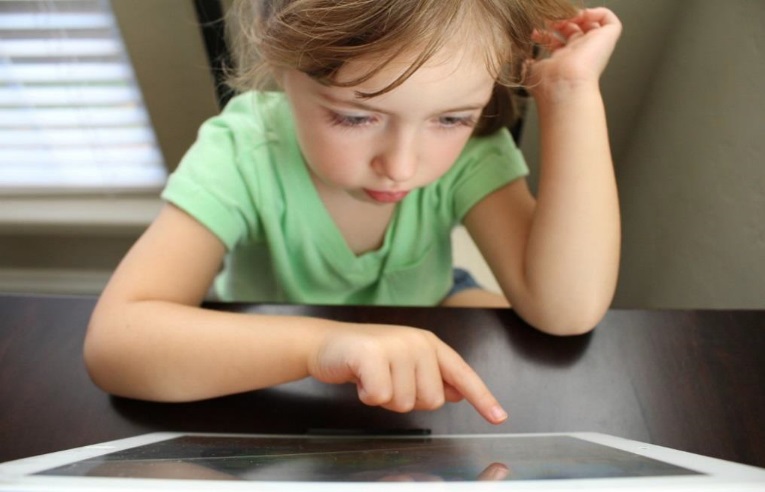 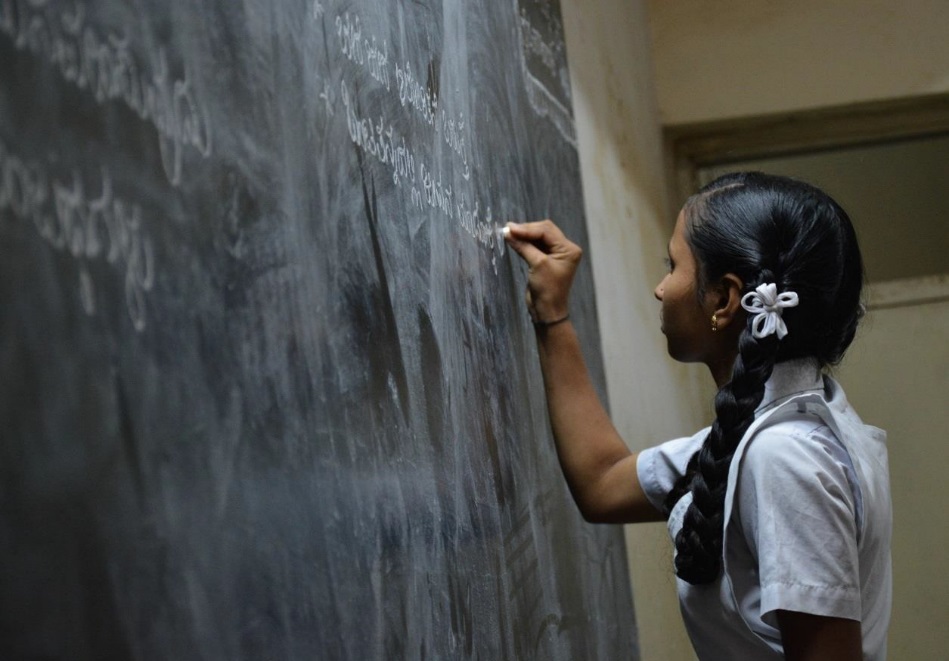 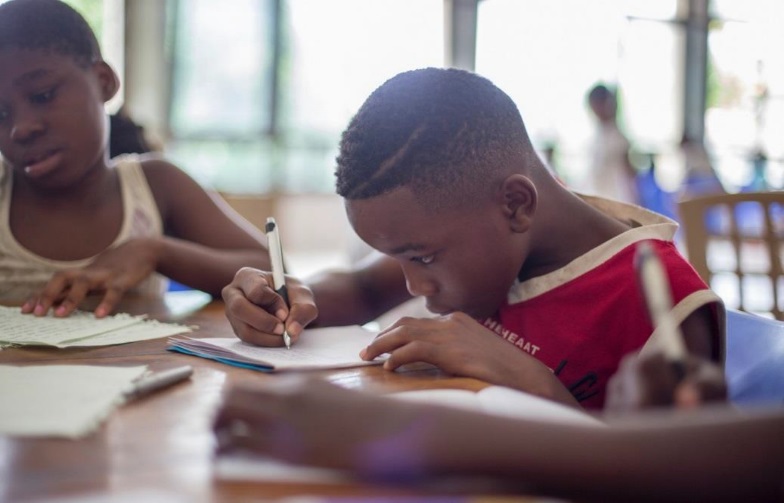 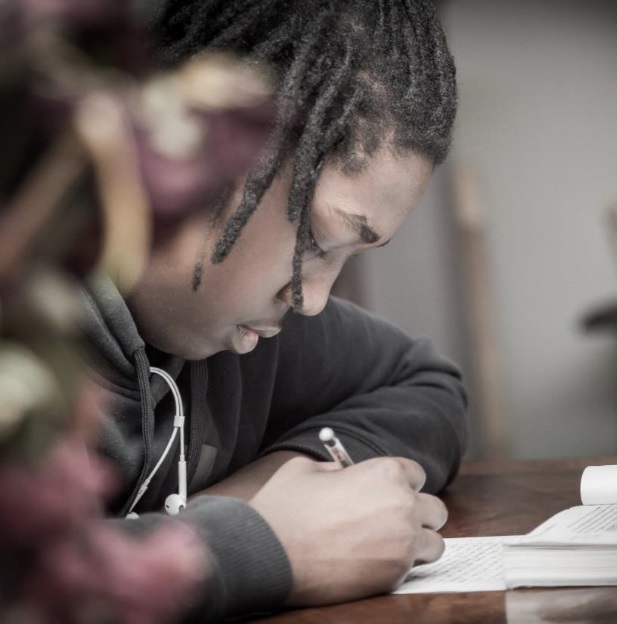 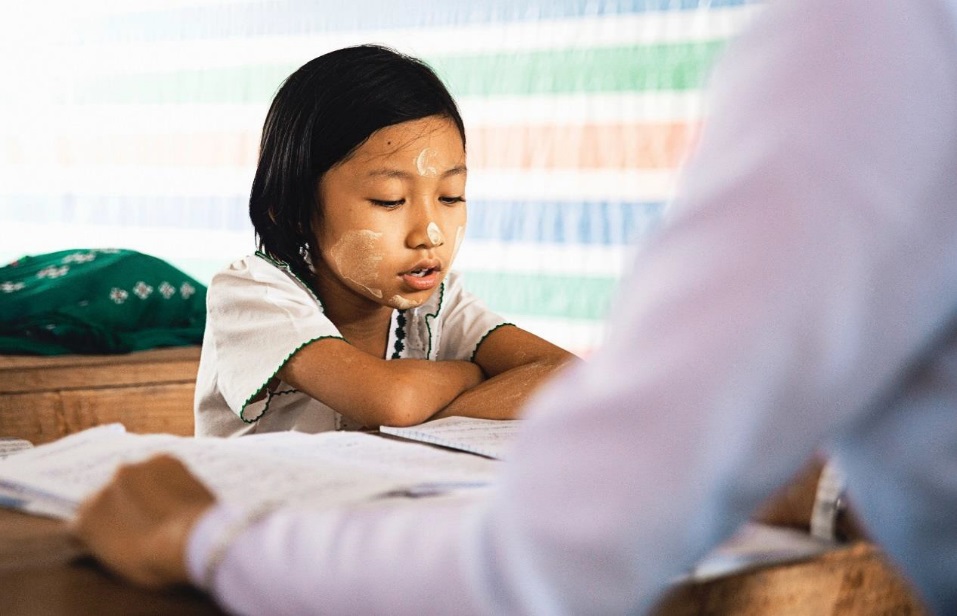 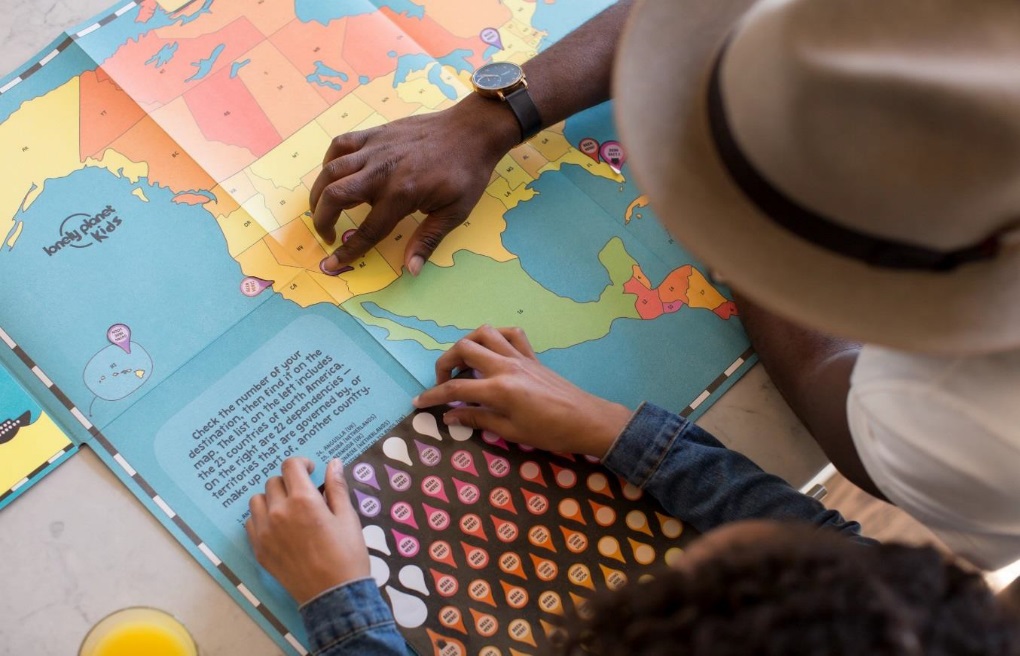 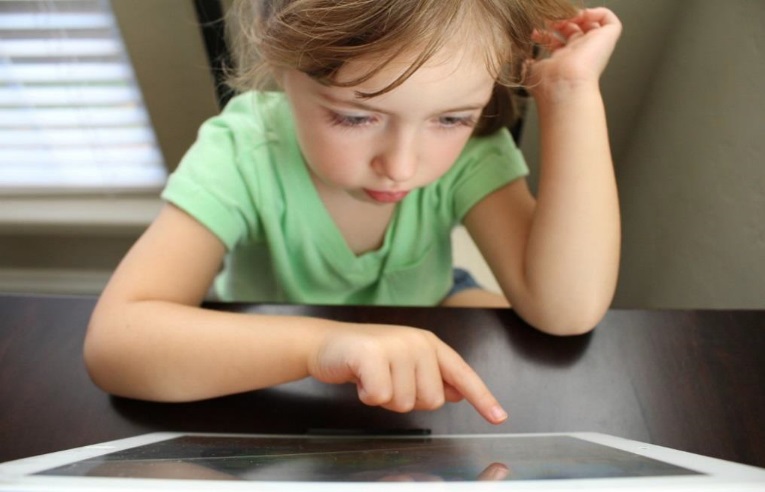 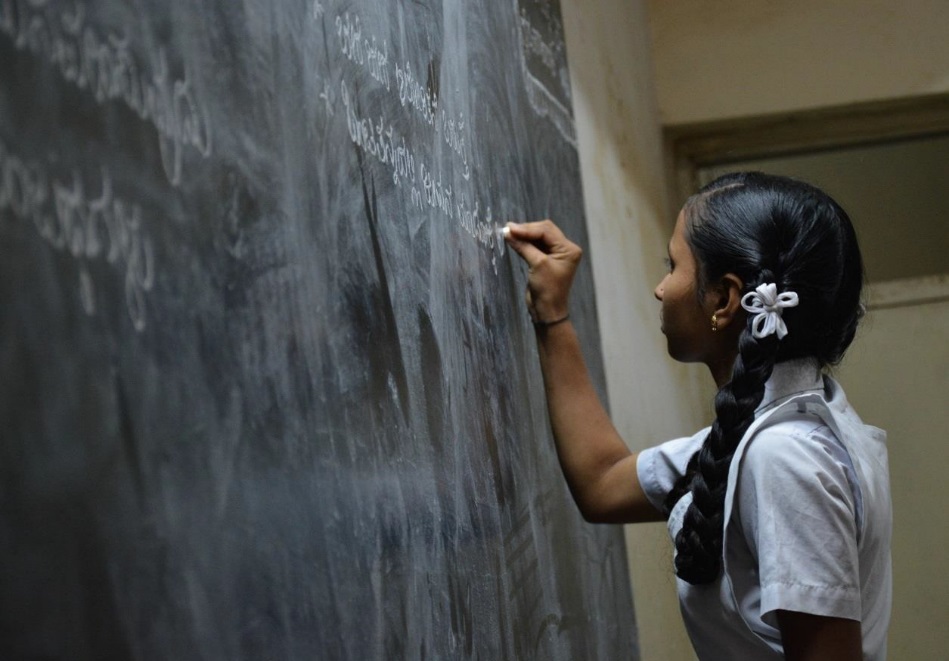 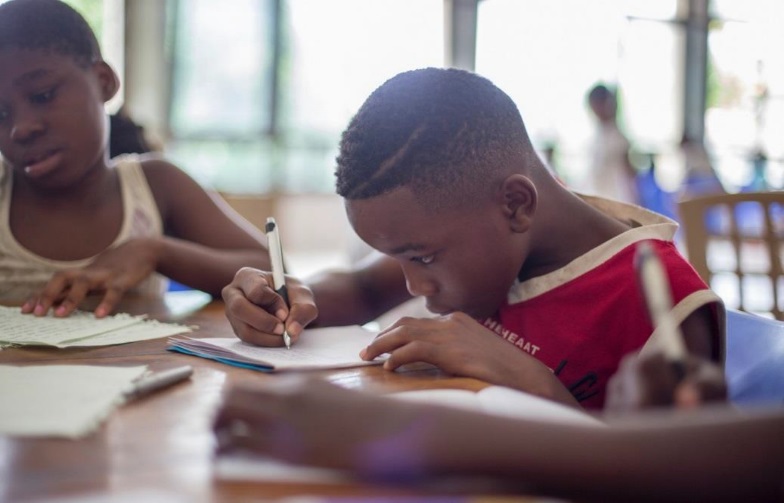 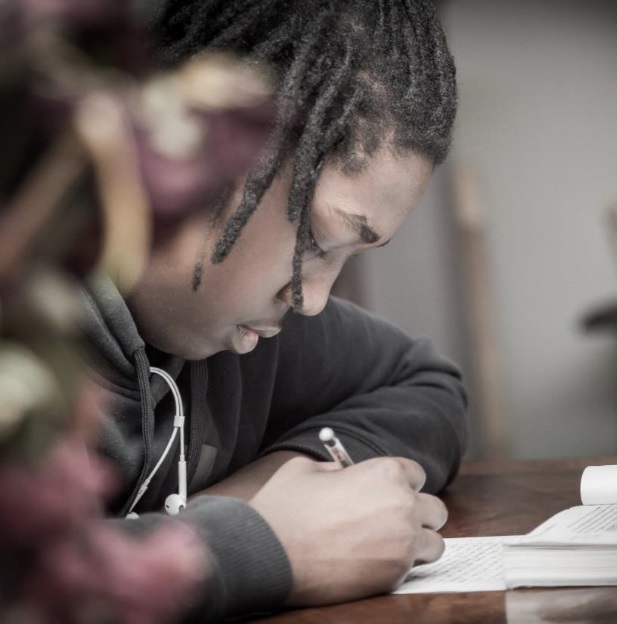 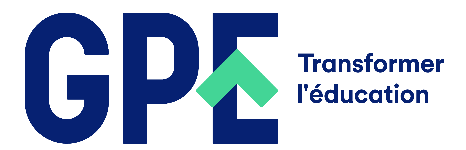 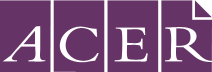 Synthèse de l'ANLAS[Des instructions détaillées pour procéder à la synthèse ainsi qu'un glossaire reprenant les termes clés sont fournis dans le Manuel de l'ANLAS (voir les parties 4.3, 4.4 et 5)].Tableau de synthèse 1 : vue d'ensemble des résultats de l’ANLAS[Remplir l'annexe 1 ci-dessous pour chaque dimension. Mentionner l'axe majeur et l'objectif de qualité respectifs en fonction de la catégorie d'évaluation consolidée notée dans les tableaux analytiques. Pour la dimension 2A « Qualité des examens et des évaluations à grande échelle », ajouter un nouveau tableau et un sous-titre pour chaque programme d'évaluation intégré à l'ANLAS. Pour la dimension 2B « Qualité de l'évaluation en classe », ajouter un nouveau tableau et un sous-titre pour chaque niveau d’enseignement pertinent à différencier. Ajouter ou supprimer des lignes si nécessaire.]Annexe 1 : Vue d'ensemble des résultats l’ANLASTableau de synthèse 2 : résultats de l'ANLAS et recommandations[Remplir l'annexe 2 ci-dessous pour chaque dimension. Indiquer la catégorie d'évaluation consolidée, les aspects à améliorer et les recommandations formulées dans les tableaux analytiques. Pour la dimension 2A « Qualité des examens et des évaluations à grande échelle », ajouter un nouveau tableau et un sous-titre pour chaque programme d'évaluation intégré à l'ANLAS. Pour la dimension 2B « Qualité de l'évaluation en classe », ajouter un nouveau tableau et un sous-titre pour chaque niveau d’enseignement pertinent à différencier.]Annexe 2 : Résultats de l'ANLAS et recommandationsDimension 1 : contexte du système d’évaluation (CN)Dimension 1 : contexte du système d’évaluation (CN)Dimension 1 : contexte du système d’évaluation (CN)1. Atteint.
Aucune amélioration n'est actuellement nécessaire.2. Partiellement atteint.
Des améliorations peuvent être apportées.3. Pas atteint.
Des améliorations sont nécessaires.Dimension 2A : qualité des examens et des évaluations à grande échelle (QEG)[Indiquer le nom du programme d'évaluation 1.]Dimension 2A : qualité des examens et des évaluations à grande échelle (QEG)[Indiquer le nom du programme d'évaluation 1.]Dimension 2A : qualité des examens et des évaluations à grande échelle (QEG)[Indiquer le nom du programme d'évaluation 1.]1. Atteint.
Aucune amélioration n'est actuellement nécessaire.2. Partiellement atteint.
Des améliorations peuvent être apportées.3. Pas atteint.
Des améliorations sont nécessaires.Dimension 2B : qualité des évaluations en classe (QEC)[Indiquer le niveau d'enseignement.]Dimension 2B : qualité des évaluations en classe (QEC)[Indiquer le niveau d'enseignement.]Dimension 2B : qualité des évaluations en classe (QEC)[Indiquer le niveau d'enseignement.]1. Atteint.
Aucune amélioration n'est actuellement nécessaire.2. Partiellement atteint.
Des améliorations peuvent être apportées.3. Pas atteint.
Des améliorations sont nécessaires.Dimension 3 : cohérence du système d’évaluation (CH)Dimension 3 : cohérence du système d’évaluation (CH)Dimension 3 : cohérence du système d’évaluation (CH)1. Atteint.
Aucune amélioration n'est actuellement nécessaire.2. Partiellement atteint.
Des améliorations peuvent être apportées.3. Pas atteint.
Des améliorations sont nécessaires.Dimension 1 : contexte du système d’évaluation (CN)Dimension 1 : contexte du système d’évaluation (CN)Dimension 1 : contexte du système d’évaluation (CN)Dimension 1 : contexte du système d’évaluation (CN)Axe majeur et objectif de qualitéCatégorie d'évaluation consolidéeAspects à améliorer consolidés[Se rapporter aux questions de référence et aux descriptions ci-dessus]Recommandations d'amélioration consolidées[Les recommandations doivent être spécifiques et actionnables afin d'étayer les stratégies d'amélioration dans le cadre de la planification sectorielle de l'éducation.]CN1 Législation ou mesures politiques 
Le système d'évaluation est guidé par la législation ou des mesures politiques.CN2 Dispositifs institutionnels et structures de gouvernance
Les pouvoirs publics jouissent de dispositifs institutionnels d'évaluation des apprentissages bien établis associés à des structures de gouvernance transparentes.CN3 Financement 
Les pouvoirs publics assurent un financement suffisant et stable du système d'évaluation.CN4 Encadrement 
Les pouvoirs publics affichent leur leadership et leur volonté politique de soutenir le système d'évaluation. Une stratégie existe afin de promouvoir l'évaluation des apprentissages, une mise en œuvre effective et la diffusion des résultats aux principales parties prenantes.Dimension 2A : qualité des examens et des évaluations à grande échelle (QEG)[Indiquer le nom du programme d'évaluation 1.]Dimension 2A : qualité des examens et des évaluations à grande échelle (QEG)[Indiquer le nom du programme d'évaluation 1.]Dimension 2A : qualité des examens et des évaluations à grande échelle (QEG)[Indiquer le nom du programme d'évaluation 1.]Dimension 2A : qualité des examens et des évaluations à grande échelle (QEG)[Indiquer le nom du programme d'évaluation 1.]QEG1 Ressources et équipe d'évaluation 
Présence d'une équipe d'évaluation composée de spécialistes disposant des compétences et ressources requises pour accomplir les tâches variées associées aux examens et évaluations à grande échelle. L'équipe d'évaluation a la possibilité de renforcer ses compétences dans les matières pertinentes.QEG2 Cadre d’évaluation 
Présence de documents définissant clairement les connaissances et les compétences à évaluer dans les différents domaines d'apprentissage. Ces documents expliquent le pourquoi de la collecte des données contextuelles et décrivent l’approche conceptuelle du programme d'évaluation. Ces documents sont mis à la disposition des concepteurs de l'instrument d'évaluation, des principales parties prenantes et du grand public.QEG3 Instruments d’évaluation 
Des mécanismes d'assurance qualité sont en place afin de garantir que les instruments d'évaluation mis au point sont fiables, valides et équitables.QEG4 Échantillonnage 
Grâce à des méthodes scientifiques d'échantillonnage, l'échantillon contribue à garantir des niveaux de précision statistique mesurables et appropriés, tout comme la validité des résultats des évaluations.[Ignorer cet axe majeur en cas d'évaluation ou d'examen par recensement.]QEG5 Opérations sur le terrain 
Des mécanismes d'assurance qualité sont installés afin de garantir que les opérations sur le terrain sont standardisées, suivies et documentées, et ce en vue de rassembler les données dans les mêmes conditions, indépendamment du contexte d'administration de l'épreuve, avec efficience et en toute sécurité.QEG6 Gestion des données 
Des mécanismes d'assurance qualité sont mis en place afin de garantir que la base de données finale est dépourvue de toute erreur ou anomalie, et qu'elle est adéquatement structurée et documentée.QEG7 Analyse des données 
Des techniques d'analyse de données adaptées et techniquement solides permettent d'obtenir des résultats analytiques aboutissant à des conclusions valides utiles sur la ou les populations concernées. Les résultats analytiques sont intégralement documentés et reproductibles.QEG8 Production de rapports et diffusion 
Les méthodes et supports relatifs à la production de rapports et à leur diffusion sont adaptés à chaque groupe de parties prenantes et favorisent une utilisation efficace des données et résultats des évaluations par ces groupes.Dimension 2B : qualité des évaluations en classe (QEC)[Indiquer le niveau d'enseignement.]Dimension 2B : qualité des évaluations en classe (QEC)[Indiquer le niveau d'enseignement.]Dimension 2B : qualité des évaluations en classe (QEC)[Indiquer le niveau d'enseignement.]Dimension 2B : qualité des évaluations en classe (QEC)[Indiquer le niveau d'enseignement.]QEC1 Directives 
Il existe des directives ou des recommandations officielles pour l'évaluation en classe.QEC2 Formation et développement professionnel 
Des formations sont assurées aux enseignants actuels et futurs, de même qu'à leurs formateurs et aux chefs d’établissement scolaire, afin de renforcer leurs compétences d'évaluation en classe. Ces programmes respectent les directives et recommandations officielles applicables aux évaluations en classe.QEC3 Ressources et outils 
Un éventail de ressources et d'outils sont mis à la disposition des enseignants afin qu'ils conçoivent des évaluations en classe permettant aux élèves d'appliquer leurs connaissances et de démontrer leurs compétences dans les principaux domaines d'apprentissage. Les connaissances et compétences évaluées sont clairement définies, conformément aux normes d'apprentissage officielles et au curriculum.QEC4 Méthodes d’évaluation 
Les enseignants suivent plusieurs méthodes d'évaluation afin d'évaluer de manière fiable et valide les apprentissages des élèves.QEC5 Assurance qualité 
Des mécanismes de qualité officiels sont en place dans l'établissement scolaire et au niveau national ou infranational pour surveiller la qualité des pratiques d'évaluation en classe.QEC6 Utilisation des données pour l'enseignement et l'apprentissage 
Les données de l'évaluation en classe servent à améliorer les pratiques d'enseignement et l'apprentissage.Dimension 3 : cohérence du système d’évaluation (CH)Dimension 3 : cohérence du système d’évaluation (CH)Dimension 3 : cohérence du système d’évaluation (CH)Dimension 3 : cohérence du système d’évaluation (CH)CH1 Normes d'apprentissage et curriculum 
Le système d'évaluation produit des données pertinentes sur les connaissances et compétences des élèves dans des domaines d'apprentissage clés. Les compétences et connaissances évaluées se concentrent sur l'application des connaissances et la démonstration des compétences, et sont en phase avec les normes d'apprentissage officielles ou le curriculum.CH2 Structure du système éducatif
Le système d'évaluation fournit des données pertinentes sur la situation et les progrès des apprentissages des élèves aux étapes essentielles de l'enseignement primaire et secondaire, ainsi qu'à des niveaux pertinents du système éducatif.CH3 Priorités éducatives 
Le système d'évaluation offre un éclairage fiable sur l'apprentissage des élèves et le contexte d'apprentissage, en vue de façonner les priorités des pratiques et politiques éducatives. L'objectif des programmes d'évaluation est clairement défini.CH4 Utilisation des données à l'échelle du système 
Les données d'évaluation sont exploitées dans le cadre de politiques et d'un processus décisionnel tous deux étayés par des données concrètes.